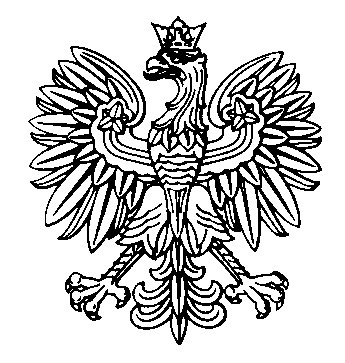 CRR.IV.431.5.2013                                   			              Kielce, dn.03.07.2013r.Pan Maciej LubeckiWójt Gminy Miedziana GóraWystąpienia pokontrolneKontrolę w Gminie Miedziana Góra, ul. Urzędnicza 18,  26-085 Miedziana Góra w dniu 27 maja 2013r. przeprowadził Zespół Kontrolujący powołany w oparciu o § 7 Umowy dotacji               nr 9/CYFROWA SZKOŁA/2012/WARIANT I z dnia 10.07.2012r. oraz na podstawie Porozumienia w sprawie prowadzenia kontroli wspólnej z dnia 20 maja 2013r. zawartego pomiędzy Wojewodą Świętokrzyskim a Świętokrzyskim Kuratorem Oświaty i Dyspozycji       nr 7/2013 Wojewody Świętokrzyskiego z dnia 20 maja 2013r. w składzie:Wiesława Rusek– inspektor wojewódzki w Wydziale Certyfikacji i Rozwoju Regionalnego Świętokrzyskiego Urzędu Wojewódzkiego w Kielcach,Elżbieta Bednarczyk – inspektor w Wydziale Certyfikacji i Rozwoju Regionalnego Świętokrzyskiego Urzędu Wojewódzkiego w Kielcach,Przemysław Rasała - umowa zlecenie w Wydziale Certyfikacji i Rozwoju Regionalnego Świętokrzyskiego Urzędu Wojewódzkiego w Kielcach,Renata Kwas – wizytator w Wydziale Wspierania Rozwoju Edukacji Kuratorium Oświaty w Kielcach.na podstawie pisemnych upoważnień do przeprowadzenia kontroli nr 391, 392 , 393 i   394  z dnia 24.05.2013 r. wydanych z upoważnienia Wojewody Świętokrzyskiego przez Dyrektora Wydziału Certyfikacji i Rozwoju Regionalnego. Celem kontroli była rzeczowa i finansowa ocena prawidłowości i skuteczności realizacji zadania oraz poprawność stosowania przez Beneficjenta przepisów ustawy z dnia 29 stycznia 2004  roku  Prawo  zamówień  publicznych w zakresie dotyczącym kontrolowanego zadania dofinansowanego z budżetu państwa zgodnie z Umową dotacji nr 9/CYFROWA SZKOŁA/2012/WARIANT I, jak również ocena pod względem metodycznym zadań polegających na wdrożeniu stosowania technologii informacyjno – komunikacyjnych   w procesie nauczania w szkole.Beneficjenta reprezentowali:P. Maciej Lubecki – Wójt Gminy Miedziana GóraP. Michał Tokar – Starszy Informatyk Wydziału Organizacyjnego Urzędu Gminy Miedziana Góra;P. Krzysztof Wójcikowski – Dyrektor Zespołu Szkół w Ćmielowie     Wójt Gminy  Miedziana Góra udzielił Panu Krzysztofowi Wójcikowskiemu, dyrektorowi Zespołu Szkół w Ćmińsku, upoważnienie do prowadzenia działań wynikających z podpisanej umowy w zakresie zajęć dydaktycznych i   dokumentowania   ich    przebiegu  związanych    z realizacją projektu „Cyfrowa szkoła”– pismo znak: ITU.272.20.2012 z dnia 03.10.2012 r.      [Dowód: akta kontroli - dokument nr 5]Zakres kontroli i okres objęty kontrolą: Zakres kontroli obejmował realizację postanowień umowy dotacji, w tym: przestrzeganie obowiązków w zakresie wykorzystania dotacji celowej, rzeczowej realizacji zadania, którego szczegółowy opis został zawarty we wniosku dyrektora szkoły z dnia 16.04.2012r. oraz wniosku o dofinansowanie Gminy Miedziana Góra  złożonych  do    ŚUW w dniu 24.04.2012r., terminowości realizacji zadania, stosowania przepisów Prawa zamówień publicznych przy zawieraniu umów związanych z realizacją zadania, kontrolę pod względem metodycznym zadań polegających na wdrożeniu stosowania technologii informacyjno – komunikacyjnych w procesie nauczania w szkole, a także przestrzegania ustaw:Ustawy o finansach publicznych z dnia 27 sierpnia 2009 r. (Dz.U. z 2009 r. Nr 157, poz. 1240 z późn. zm.), Ustawy prawo zamówień publicznych z dnia 29 stycznia 2004 r. (Dz.U. z 2010 r. Nr 113, poz. 759 z późn. zm.), oraz Rozporządzenia Rady Ministrów z dnia 3 kwietnia 2012 r. w sprawie  warunków,   formy i trybu realizacji przedsięwzięcia dotyczącego rozwijania kompetencji uczniów i nauczycieli w zakresie stosowania technologii informacyjno – komunikacyjnych (Dz.U. z dnia 16 kwietnia 2012 r., poz. 411).Okres objęty kontrolą: od 10.07.2012r. do 27.05.2013r.Wykonywanie zadań w kontrolowanym zakresie oceniam pozytywnieRządowy program rozwijania kompetencji uczniów i nauczycieli w zakresie stosowania technologii informacyjno – telekomunikacyjnych – „Cyfrowa szkoła” został wprowadzony Rozporządzeniem Rady Ministrów z dnia 3 kwietnia 2012 r. w sprawie warunków, formy i trybu realizacji przedsięwzięcia dotyczącego rozwijania kompetencji uczniów i nauczycieli w zakresie stosowania technologii informacyjno – komunikacyjnych (Dz. U. z dnia 16 kwietnia 2012 r., poz. 411) na podstawie art. 90u ust. 4 pkt 6 ustawy z dnia 7 września 1991r. o systemie oświaty (Dz. U. z 2004r. nr 256, poz. 2572, z późn. zm.).             Na tej podstawie  Gmina  Miedziana  Góra  złożyła  do  Wojewody  Świętokrzyskiego w dniu 24.04.2012r. wniosek o dofinansowanie. Po pozytywnej ocenie i zakwalifikowaniu wniosku do Programu, Gmina Miedziana Góra podpisała z Wojewodą Świętokrzyskim w dniu 10.07.2012r. Umowę Dotacji nr 9/CYFROWA SZKOŁA/2012/WARIANT I. Urząd Gminy w Miedzianej Górze w okresie objętym kontrolą stosował przy wyborze dostawców procedury i przepisy określone w ustawie z dnia 29 stycznia 2004 roku Prawo zamówień publicznych, (Dz. U. z 2010r. Nr 113, poz. 759 z późniejszymi zmianami).W wyniku przeprowadzonej kontroli ustalono, że przeprowadzone zostało postępowanie o udzielenie zamówienia publicznego na „Dostawę sprzętu elektronicznego do Zespołu Szkół w Ćmińsku” w trybie przetargu nieograniczonego.Zespół Kontrolujący stwierdził, że Zamawiający posiada wewnętrzne procedury dotyczące udzielania zamówień publicznych. Wójt Gminy Miedziana Góra, Zarządzeniem nr 55/2012 z dnia 14.09.2012 r.  powołał stałą komisję przetargową, której organizację, skład, tryb pracy oraz zakres obowiązków określał Regulamin Komisji Przetargowej, wprowadzony Zarządzeniem nr 6/2008 r.  Kierownik Zamawiającego, członkowie komisji przetargowej oraz pracownik Zamawiającego, któremu Kierownik zamawiającego powierzył wykonanie zastrzeżonych dla siebie czynności w postępowaniu,  złożyli oświadczenia na załączonych drukach ZP-1. Wartość zamówienia została ustalona w dniu 13.09.2012 r. na kwotę netto 118 455,00 zł, co stanowi równowartość 29 469,35 euro, na podstawie rozeznania rynku.Ogłoszenie o zamówieniu zawierało wymagane informacje, zgodnie z art. 41 ustawy Pzp i zostało zamieszczone w Biuletynie Zamówień Publicznych pod nr 346796-2012, opublikowane na stronie internetowej Zamawiającego www.miedziana-gora.pl oraz zamieszczone na tablicy ogłoszeń w siedzibie Zamawiającego w dniu 13.09.2012 r.Specyfikacja Istotnych Warunków Zamówienia zawierała wszystkie niezbędne elementy określone w art. 36 ustawy i została opublikowana na stronie internetowej www.miedziana-gora.pl w dniu  13.09.2012 r. Opis przedmiotu zamówienia oraz warunki udziału w postępowaniu zostały określone z zachowaniem uczciwej konkurencji i równego traktowania wykonawców.W dniu 18.09.2012 r. Zamawiający zamieścił na swojej stronie internetowej informację o zmianie treści SIWZ,  lecz ze względu na to, że wprowadzone zmiany miały jedynie charakter uściślający, Zamawiający nie przedłużył terminu składania ofert.W postępowaniu złożone zostały trzy oferty, z których jedna została wykluczona, gdyż nie odpowiadała treści Specyfikacji Istotnych Warunków Zamówienia. Wybrano ofertę najkorzystniejszą w oparciu o kryterium najniższej ceny, złożoną przez Przedsiębiorstwo Handlowe „NET  com” Grzegorz Czerwiński, ul. Domaniówka 1 1B, 25-413 Kielce. Zawiadomienie o wyborze najkorzystniejszej oferty zostało przekazane wykonawcy drogą elektroniczną oraz zamieszczone na tablicy ogłoszeń i na stronie internetowej Zamawiającego w dniu 25.09.2012 r.  Podpisanie Umowy nr ITU.272.20.2012 nastąpiło w dniu 03.10.2012 r. W tym samym dniu w Biuletynie Zamówień Publicznych zostało zamieszczone Ogłoszenie o udzieleniu zamówienia, pod nr 379236-2012.Zamawiający przeprowadził także postępowanie w trybie z wolnej ręki na dostawę notebooka oraz urządzenia wielofunkcyjnego. W wyniku negocjacji ustalono, że ceny za dostawę tych urządzeń będą takie, jak ceny na te urządzenia oferowane w postępowaniu w trybie przetargu nieograniczonego. Zamawiający przewidział możliwość udzielenia zamówień uzupełniających w ogłoszeniu o zamówieniu i w SIWZ. W dniu 29.10.2012 r. została zawarta umowa z Przedsiębiorstwem Handlowym „NET com” Grzegorz Czerwiński, ul. Domaniówka 1 1B, 25-413 Kielce, w której ustalono termin dostawy do dnia 31.10.2012 r. oraz kwotę wynagrodzenia w wysokości 5 793,30 zł brutto. Ogłoszenie o udzieleniu zamówienia zostało publikowane w Biuletynie Zamówień Publicznych w dniu podpisania umowy.                                                                                  [Dowód: akta kontroli -dokument nr  9-24]            W dniu 14.01.2013r. Gmina Miedziana Góra przedłożyła do Wojewody Świętokrzyskiego dokumenty niezbędne do rozliczenia przyznanego wsparcia finansowego na zakup pomocy dydaktycznych w wysokości 102 099,84 zł. Beneficjent przedstawił dokumenty księgowe na kwotę 127 624,80zł (F. 1668/102012 i F.1687/10/2012) Pozostała kwota 1 788,16,00 zł została zwrócona na konto Świętokrzyskiego Urzędu  Wojewódzkiego w dniu 31.10.2012r. Wszystkie operacje finansowe mają potwierdzenie w kopiach przelewów poświadczonych za zgodność. Po dokonaniu wyjaśnień Beneficjenta do złożonego rozliczenia, dotacja w kwocie 102 099,84zł została uznana za rozliczoną przez Wojewodę Świętokrzyskiego w dniu 04.03.2013r.	W toku przeprowadzonej w dniu 27.05.2013r. kontroli potwierdzono zakup pomocy dydaktycznych zgodnie z Umową Dotacji nr 9/CYFROWA SZKOŁA/2012/WARIANT I, co obrazuje dokumentacja fotograficzna zawarta w „Protokole oględzin”. W wyniku oceny wizualnej potwierdzono nabycie pomocy dydaktycznych ujętych we wniosku dyrektora szkoły oraz wniosku Beneficjenta. Zakupiony sprzęt przez organ prowadzący został „Protokołem” przekazany Zespołowi Szkół w Ćmińsku. Gmina spełniła również nałożone na organ prowadzący uczestniczący w  Programie warunki  określone w  Załączniku nr 1 i 2     Rozporządzenia Rady Ministrów z dnia 03 kwietnia 2012 roku w sprawie warunków, form i trybu realizacji przedsięwzięcia dotyczącego rozwijania kompetencji uczniów i  nauczycieli w zakresie stosowania technologii informacyjno-komunikacyjnych, zwane dalej Rozporządzeniem. Szczegółowy ich opis znajduje się w Liście sprawdzającej nr 1.                                                                               [Dowód: akta kontroli - dokument nr 1 i 4]W wyniku przeprowadzonych czynności kontrolnych potwierdzono również, iż organ prowadzący zapewnił zrealizowanie w Szkole Podstawowej w Ćmińsku zadań polegających na wdrożeniu stosowania TIK w procesie nauczania, zgodnie z § 7 i 8 cytowanego Rozporządzenia… Wypełnienie powyższych zadań potwierdzono na podstawie analizy prowadzonej przez Szkołę Podstawową dokumentacji z zakresu realizacji Programu oraz wizytacji w trakcie zajęć dydaktycznych w szkole. Szczegółowy opis prowadzonych działań znajduje się w Liście sprawdzającej nr 3.[Dowód: akta kontroli - dokument nr 8]W wyniku przeprowadzonej kontroli należy stwierdzić, iż Beneficjent – Gmina Miedziana Góra - wypełniła obowiązki wynikające z zawartej Umowy dotacji nr 9/CYFROWA SZKOŁA/2012/WARIANT I z dnia 10.07.2012r. oraz Rozporządzenia Rady Ministrów z dnia 3 kwietnia 2012 r. w sprawie warunków, formy i trybu realizacji przedsięwzięcia dotyczącego rozwijania kompetencji uczniów i nauczycieli w zakresie stosowania technologii informacyjno – komunikacyjnych (Dz.U. z dnia 16 kwietnia 2012 r., poz. 411).                             W związku z tym, iż nie stwierdzono istotnych nieprawidłowości i uchybień w kontrolowanym zakresie odstępuje się od wydania zaleceń pokontrolnych.                                                                                  Jacek Sułek                                                                                  Dyrektor Wydziału Certyfikacji                                                                                  Świętokrzyskiego Urzędu Wojewódzkiego                                                                                 Al. IX Wieków Kielce 3                                                                                 25—516 Kielce